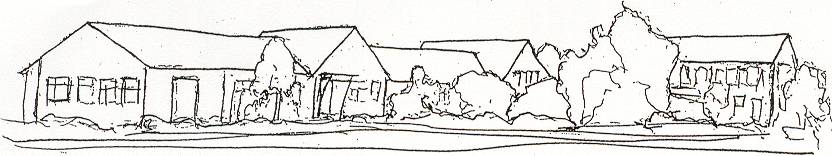 Hohes Ufer 1- 349624 LöningenTel.: 05432/92216Fax: 05432/92218Mail:maximilian.kolbe.schule@ewetel.netHomepage : www.mks-löningen.deMaximilian-Kolbe-Schule- Förderschule Lernen und       Geistige Entwicklung –Terminplan der Maximilian-Kolbe-Schule für das Schuljahr 2018/2019 (Schülerinnen und Schüler sowie deren Eltern/Erziehungsberechtigte)Weitere Termine, die sich im Schuljahresverlauf ergeben, werden rechtzeitig angekündigt.DatumZeitenEreignisse/Geplantes09.08.2018		08:00 – 12:20  UhrErster Schultag – Klassenlehrer /innenunterricht10.08.2018		08:00 – 09:35 Uhr09:55 – 12:20 UhrBegrüßung der Neuzugänge (KlassenlehrerInnen-U.)Unterricht nach Stundenplan14.08.2017ab 08:15 UhrMaximilian-Kolbe-Gedenktag 14.08.): Feier mit der Schulgemeinschaft03.09. – 21.09.2018Praktikum Klasse L 905.09.2018Wahl der Klassensprecher/innen – spätester Termin10.09.201818:30 Uhr		 Elternabend  mit Wahlen der Klassenelternräte17.09. – 03.12.2018		montags					Klasse L 8 – Berufsorientierungsmodule II  u. III, BBSCloppenburg 18.09.201816:00 Uhr – 19:00 UhrBerufsinfo Lastrup L8, L9 (Tönnies)01.10. – 12.10.2018Herbstferien29.10.201817:00 Uhr18:00 Uhr Sitzung des SchulvorstandesSitzung des Fördervereins31.10.2018unterrichtsfrei, Reformationstag02.11.201817:00 – 19:00 UhrElternsprechtag Primarbereich GE09.11.2017Sternübergabe anl. der Reichspogromnacht (Kl. L 9, 11 – 12)01.12. – 21.12.2018Interne Klassen-/Stufenweihnachtsfeiern06.12.2018	08:00 – 09:30 UhrNikolausfeier 	12.12.201811:00 UhrWeihnachtstheater Forum Hasetal (Klassen 1-5)24.12.2018 – 04.01.2019		 Unterrichtsschluss 12:20 UhrWeihnachtsferien					07.01.2019Schulbeginn nach den Weihnachtsferien21.01.2019ab 14:00 Uhr		Zeugniskonferenzen L-Bereich30.01.2019		10:00 Uhr  Ausgabe der Halbjahreszeugnisse (L-Bereich)31.01./01.02.2019                                              kleine Winterferien04.02.2019Beginn 2. Schulhalbjahr08.02.201917:00 – 19:00 Uhr      	Elternsprechtag08.04. – 23.04.2019Osterferien24.04.2019			Unterrichtsbeginn nach den Osterferien01.05.2019unterrichtsfrei, 1. Mai26.04.2019Schriftl. Abschlussprüfung Kl. 9/Deutsch30./31.05.2019Christi Himmelfahrt/Ferientag/schulfrei09.05.2019                                                   Schriftl. Abschlussprüfung Kl. 9/Mathe10./11.06.2019Pfingstmontag/Pfingstferien03.06 - 05.06.2019mdl. Prüfungen L 917.06.2019ab 13:30 UhrZeugniskonferenzen27.06.2019			 08:30 UhrSchulentlassung Kl. L 9 und G 1201.07.2019			14.00 UhrSchulvorstandssitzung/Gesamtkonferenz02.07.2019Bundesjugendspiele		03.07.201910.30 UhrUnterrichtsschluss				Zeugnisausgabe / letzter Schultag/SOMMERFERIEN!